Работа с детьми и молодежьюВ соответствии со статьей 16 Федерального закона от 06.10.2003 №131-ФЗ «Об общих принципах организации местного самоуправления в Российской Федерации» Администрация города Югорска осуществляет полномочия по решению вопроса местного значения «Организация и осуществление мероприятий по работе с детьми и молодежью в городском округе».По статистическим данным в городе Югорске доля молодежи в возрасте от 14 до 35 лет составляет 26,1% от общей численности населения города (АППГ – 23,4%).Организация мероприятий для молодежи и реализация приоритетных направлений молодежной политики осуществляются в рамках муниципальной программы города Югорска «Молодежная политика и организация временного трудоустройства», основными целями которой являются:1. Повышение эффективности реализации молодежной политики в интересах инновационного социально ориентированного развития города Югорска.2. Реализация мероприятий в области содействия занятости населениюС целью воспитания у молодых людей потребности в активном и здоровом образе жизни, укрепления здоровья, развития гражданской позиции, социальной активности в городе разработана и реализуется муниципальная программа города Югорска «Молодежная политика и организация временного трудоустройства», в которой определены основные приоритеты развития сферы на ближайший период. В рамках первого направления программы предусмотрена поддержка деятельности молодежных общественных объединений, талантливой молодежи, развитие гражданско – патриотических качеств молодежи.Задача 1В рамках первого направления программы «Молодежь города Югорска» предусмотрена поддержка деятельности молодежных общественных объединений, талантливой молодежи, развитие гражданско – патриотических качеств молодежи.Для молодого поколения характерна социальная неустойчивость, нестабильность положения в обществе. Решение проблемы возможно путем содействия процессу социализации личности ребенка – подростка – молодого человека. Основным содержанием процесса социализации молодежи является - передача опыта деятельности и коллективного выживания, освоение социальных ролей в единстве процессов воспитания, создание условий для самореализации и включения потенциала молодежи в государственное и общественное строительство, вовлечение молодежи в социально - активную деятельность, развитие детских и молодежных общественных организаций и объединений.В городе Югорске последнее время активно развивается волонтерское движение. Молодежными и детскими объединениями оказывается содействие стимулированию молодежных инициатив, развитию волонтёрского движения.Бесспорным является тот факт, что одаренных детей нужно не только выявлять и оказывать им поддержку, сколько создавать им такие условия, в которых эти способности и таланты могли бы в полной мере проявиться. Решение поставленной задачи направлено на создание условий для развития и реализации способностей одаренных детей и молодежи.В городе созданы условия для реализации творческих способностей молодежи в самых различных направлениях молодежной культуры. Традиционное проведение мероприятий способствует повышению исполнительского мастерства самодеятельных творческих коллективов, воспитанию вкуса и культуры молодых людей, переход от потребительского отношения к активному участию в организации и проведении молодежных мероприятий, проводимых не только в городе, но и за его пределами.Одним из направлений молодежной политики является создание условий для развития патриотических качеств молодежи.Достижение поставленной задачи достигается путем вовлечения молодежи в многообразную социальную практику и деятельность институтов гражданского общества, через развитие многофункциональных подростковых и молодежных клубов и доступных мест проведения свободного времени, развития сотрудничества с общественным организациями и лидерами массового молодежного спорта, туризма и экстремальных видов досуга.На сегодняшний день в городе Югорске сложилась качественная система развития социально – активной молодежи, которая находит поддержку среди учреждений и предприятий города и складывает положительный имидж развития города в целом.По состоянию на 31.12.2023 на территории города Югорска действует 42 молодежных общественных объединения, из них 15 волонтёрских объединений.Количество зарегистрированных волонтеров на федеральном сайте Dobro.ru - 1662 человека, из них в возрасте 8-18 лет – 623 человека, 18-35 лет - 459 человек, 35 и старше -580 человекКоличество молодых людей, принимающих активное участие в работе молодежных организаций составило 2 200 человек (АППГ – 1 800).За 2023 год активистами и волонтёрами было принято участие в 6 грантовых конкурсах, Международная Премия «Мы вместе» - 16 участников. В грантах Губернатора Ханты-Мансийского автономного округа-Югры для физических лиц приняли участие 23 жителей Югорска.В рамках осуществления деятельности по поддержке социально – ориентированных организаций планируется привлечение к мероприятиям молодежной политики автономную некоммерческую организацию поддержки молодежных инициатив и добровольчества «Молодежь Югорска» (АНО ПМИИД «МОЛОДЕЖЬ ЮГОРСКА»).Ресурсный центр добровольчества совместно с общественными объединениями ведет тесное взаимодействие с администрацией города Югорска, подведомственными ей учреждениями, БУ «Югорский политехнический колледж» и градообразующим предприятием ООО «Газпром трансгаз Югорск», БУ «Югорский комплексный центр социального обслуживания населения», БУ «Югорская городская больница», образовательные учреждения города, предприниматели, в рамках проведения Всероссийских, окружных и городских проектов.В течение отчетного периода организовывались и проводились мероприятия различной направленности, которые проводились с соблюдением всех санитарно – эпидемиологических требований мероприятий различной направленности. Из наиболее значимых можно выделить такие как: 1) Комплекс мероприятий патриотической направленности: В рамках выполнения муниципальной работы осуществляется вовлечение детей, подростков и молодежи в мероприятия, направленные на гражданское и патриотическое воспитание молодежи, воспитание толерантности в молодежной среде.За 2023 год в рамках выполнения муниципальной работы было организовано 11 масштабных мероприятий (с общим охватом - 3 490 чел.) по следующим направлениям:мероприятие, посвященное «Дню памяти о россиянах, исполнявших служебный долг за пределами Отечества» (массовая акция в формате митинг);мероприятие, посвященное «Дню защитника Отечества»;акции «Красная Гвоздика», «Георгиевская ленточка», Всероссийская акция, посвященная «Дню ветеранов боевых действий», «День призывника»;мероприятия, посвященные празднованию 78-ой годовщины Победы в ВОВ;«День России», «День памяти и скорби», «День государственного флага», «День Неизвестного солдата», «День Героев Отечества», «День памяти погибших в вооруженном конфликте в Чеченской Республике».2) Мероприятия, направленные на популяризацию семейных ценностей среди молодежи, выявление талантливых и одаренных детей:В рамках выполнения муниципальной работы идет вовлечение детей и молодежи в культурно - досуговые, спортивно - массовые мероприятия молодежной политики, направленные на популяризацию семейных ценностей, активную само занятость среди молодежи и организацию личного досуга.Из наиболее значимых в отчетном периоде можно отметить:чествование первого новорожденного ребенка в 2023 году;«День студента»;муниципальный этап окружного конкурса «Семья основа государства», «Семья года Югры 2023»; акции «Космический забег», «Семейные ценности»;«Международный день защиты детей», «День молодежи», семейный фестиваль «Брусника», «День семьи, любви и верности», «Молодой изобретатель», «День матери», «День добровольца, Встреча активистов города с главой города Югорска.В течение 2023 года на базе МАУ «МЦ Гелиос» продолжил работу ресурсный центр по развитию добровольчества. Целью деятельности, которого является содействие развитию добровольческой (волонтерской) деятельности, включая условия для создания и развития добровольческой (волонтерской) деятельности, распространение новых технологий и лучших практик работы в социальной сфере в городе Югорске, повышение уровня социально-экономического развития города и качества жизни населения посредством формирования эффективной системы поддержки добровольческой деятельности.В целом, мероприятия по данному направлению способствуют формированию ценностной системы нравственных ориентиров и идеалов в молодежной среде, укреплению и возрождению семейных традиций, поддержки талантливой и активной молодежи, также способствуют укреплению в подростковой и молодёжной среде таких понятий как национальная гордость, патриотизм, историческая память, гражданственность, повышение у молодых граждан чувства ответственности за судьбу города, страны.Задача 2Организационное, материально – техническое и информационное обеспечение реализации муниципальной программы.Эффективная реализация молодежной политики в городе требует качественного управления и включает в себя совокупность целей и мер, принимаемых органами местного самоуправления в целях создания и обеспечения условий и гарантий для самореализации личности молодого человека и развития молодежных объединений, движений, инициатив. Для реализации эффективной молодежной политики в администрации города Югорска создано и выполняет свои трудовые функции Управление социальной политики, которое осуществляет реализацию вопросов местного значения, направленных на реализацию мероприятий для детей и молодежи. Об эффективности деятельности Управления можно судить по реализованным мероприятия, программам, деятельности общественных организаций и объединений, достигнутых результатах.Несмотря на существующую проблему в сфере молодежной политики – отсутствие нормативной базы, регламентирующей деятельность в данной сфере, ведущим направлением во всей деятельности Управления продолжает оставаться создание и обеспечение условий, необходимых для жизненного самоопределения, успешного формирования социально – профессионального и семейно – брачного статуса молодежи. Разработанная программа полностью учитывает и руководствуется задачами, которые предусматривает проводимая государством молодежная политика и направлена на достижение социально значимых результатов работы с детьми и молодёжью в городе Югорске:- повышение уровня гражданско – патриотического сознания молодежи;- укрепление института молодой семьи;- создание условий для реализации творческого, духовно – нравственного и интеллектуального потенциала молодежи;- содействие профессиональной занятости и росту деловой активности работающей молодежи;- поддержка деятельности детских и молодежных общественных объединений, развитие системы клубов для молодых семей;- совершенствование системы организации и осуществления работы с молодежью и укрепление нормативной базы;- создание условий для организации благоприятного досуга подростков и молодежи.В рамках решения поставленной задачи 2 муниципальной программы, предусмотрена реализация мероприятий, направленных на достижение вышеуказанных целей, через систему пропаганды (информационное сопровождение), обеспечение деятельности муниципального автономного учреждения «Молодежный центр «Гелиос» и эффективного обеспечения функций Управления.Второе направление программы «Временное трудоустройство в городе Югорске» позволяет сохранить потребность населения в сфере организации временного трудоустройства различных категорий подростков и молодёжи, через ориентирование потребителей услуги на получение социально-значимых результатов в общественно-полезной деятельности. Данное направление реализуется муниципальным автономным учреждением «Молодежный центр «Гелиос», учреждения образования и спорт учреждения.В течение 2023 года на временную работу было трудоустроено 500 человек (АППГ - 405 человек) по следующим основным направлениям (УСП, УО):В течение 2023 года на временную работу в рамках выполнения муниципального задания на оказание муниципальных услуг (работ) было трудоустроено 445 человек, из них: 1. Организация общественных работ для незанятых трудовой деятельностью и безработных граждан, временного трудоустройства безработных граждан, испытывающих трудности в поиске работы, создание рабочих мест для трудоустройства отдельных категорий граждан – 52 человека (АППГ – 55 человек):Справочно:МАУ «МЦ «Гелиос» трудоустроено 45 человек (в том числе 1 наставник), из них: 31 - общественные работы, 6-граждане, испытывающие трудности в поиске работы, 2-инвалиды молодого возраста + 1 наставник, 5- трудоустроенных незанятых инвалидов трудоспособного возраста, в том числе инвалидов молодого возраста, на оборудованные (оснащенные) рабочие места;Образовательные учреждения - трудоустроено 7 человек, из них:5 - общественные работы, 1-граждане, испытывающие трудности в поиске работы,1 по направлению трудоустройство родителей, воспитывающих детей-инвалидов, многодетных родителей, женщин, осуществляющих уход за ребенком в возрасте до 3х лет (Лицей).2. Организация временного трудоустройства несовершеннолетних в возрасте от 14 до 18 лет в свободное от учебы время и молодежных – 444 несовершеннолетних, из них: - 384 несовершеннолетних в рамках организации временного трудоустройства в свободное от учебы время;- 60 несовершеннолетних в рамках организации деятельности молодежных трудовых отрядов). 3. Организация временного трудоустройства выпускников профессиональных образовательных организаций и образовательных организаций высшего образования в возрасте до 25 лет – 4 человека (в том числе 1 наставник).100% временных рабочих прошли первичный медосмотр при трудоустройстве.Совместно с Центром занятости населения, предприятиями и организациями города проводится работа по исполнению законодательства Российской Федерации и автономного округа о квотировании рабочих мест инвалидам. Успешное решение поставленной задачи позволяет сохранить качество оказываемой услуги путём удовлетворения потребностей в сфере временного трудоустройства различных категорий подростков и молодёжи, создания дополнительных общественных рабочих мест. Создание условий для временного трудоустройства несовершеннолетних граждан, помогает снизить уровень преступности среди подростков, приобщить их к труду. Достижение определенных результатов в работе с детьми и молодежью приносит ощутимую пользу в улучшении качества жизни молодежи в городе и стимулирует оздоровление социально-психологического состояния общества, обеспечивает вовлечение молодых квалифицированных кадров в деятельность субъектов рынка труда и развивает у молодежи навыки здорового образа жизни.На базе МАУ «МЦ «Гелиос» продолжило свою работу Мультимедийное агентство. В рамках выполнения муниципальной работы, учреждение занимается вовлечением детей и молодежи в мероприятия социально-консультационной направленности, осуществляется комплексная помощь населению, направленная на исследование интересов, способностей, работоспособности, а также на диагностику личностных свойств, профессиональных предпочтений и склонностей тестируемых. Основными направлениями деятельности стало:конструирование – конструирование в практике профессиональной самореализации подростков и молодежи; Swift - практики программирования в профессиональной самореализации подростков и молодежи; рисование 3D ручкой - практики профессиональной 3D моделирование и печать на 3D принтере - практики профессиональной самореализации подростков и молодежи электроника для начинающих Arduino - практики программирования в профессиональной самореализациибумажное моделирование основы финансовой грамотности. Количество посещений в отчетном периоде составило 5 009 человек.Основной задачей учреждения является развитие комфортных условий для самореализации молодежи на базе МАУ «МЦ «Гелиос», что позволит повысить уровень социальной вовлеченности детей и молодежи города Югорска.Важными задачами учреждения в последующие годы останутся выполнение муниципального задания, сохранение штатной численности учреждения, объемов выпускаемой продукции. На 2023 год сформирован комплексный план мероприятий по реализации направлений государственной молодежной политики на территории города Югорска, согласно которому, предполагается 100% исполнение муниципального задания на заданный период. Для большего охвата направлений молодежной политики планируется развивать новые направления в деятельности учреждения.Благодаря сотрудничеству учреждения с организациями города Югорска, в целях повышения профориентационного эффекта для молодежи, планируется увеличить количество профессий для временно трудоустроенных несовершеннолетних в трудовые отряды МАУ «МЦ «Гелиос», дать возможность познакомиться подросткам с такими профессиями как: работник по благоустройству территории, озеленитель, библиотекарь, маляр, копировщик, делопроизводитель, вожатый. В целях расширения перечня услуг планируется организация собственного производства по печати широкоформатных баннеров; организация рекламных мест; предоставление услуг по ремонту и монтажу световых конструкций. Также планируется расширение каналов сбыта продукции — это реализация через онлайн – магазин и социальные сети.Кроме запланированных мероприятий согласно Плану, в мультимедийном агентстве планируется:реализовать мероприятия в рамках проекта «Пушкинская карта»;реализация проекта «Игрология», в рамках которого проводится фестиваль настольных игр, игра «Мафия»; функционирует клуб настольных игр на базе мультимедийного агентства. В целях реализации проектов, мероприятий вне Плана предполагается привлечение дополнительных источников финансирования в виде грантов, софинансирования со стороны предпринимателей города Югорска. Благодаря качественной и скоординированной работе в сфере молодежной политики удалось достичь следующих основных показателей:Первоочередными задачами в сфере молодежной политики продолжат оставаться:- усиление комплексного, межведомственного подхода в области реализации основных направлений муниципальной молодежной политики путем взаимодействия органов местного самоуправления с молодежными общественными объединениями и организациями;- привлечение работодателей города Югорска к содействию трудовой занятости подростков в рамках организации деятельности молодежных трудовых отрядов;- формирование здорового образа жизни, в том числе через привлечение молодежи к занятиям «уличным» спортом («Street Workout», массовые уличные забеги, пробежки, велопробеги, этно-старты);- содействие реализации творческих и интеллектуально-игровых способностей молодежи, через организацию новых проектов, адаптированных к современным тенденциям в молодежной среде; - развитие различных направлений молодежного добровольческого (волонтерского) движения.В соответствии с распоряжением администрации города Югорска от 26.12.2020 № 565 «Об оценке эффективности муниципальных программ города Югорска» в период с 12 по 30 января 2024 года Управлением социальной политики совместно с подведомственными учреждениями был проведен опрос населения с целью оценки эффективности муниципальных программ среди населения города Югорска.Опрос был проведен путем размещения на официальных сайтах учреждений физической культуры, спорта, работы с детьми и молодежью анкет, содержащих перечень вопросов для населения, позволяющих сделать вывод об эффективности реализующихся муниципальных программах:1. Муниципальная программа города Югорска «Молодежная политика и организация временного трудоустройства», утв. постановлением администрации города Югорска от 31.10.2018 № 3008 (с изменениями от 29.04.2019 № 883, от 10.10.2019 № 2197, от 12.11.2019 № 2423, от 23.12.2019 № 2753, от 24.12.2019 № 2789, от 09.04.2020 № 548, от 28.09.2020 № 1389, от 22.12.2020 № 1926, от 22.12.2020 № 1927, от 26.04.2021 № 600-п, от 24.09.2021 № 1792-п, от 15.11.2021 № 2171-п, от 20.12.2021 № 2437-п, от 02.03.2022 № 374-п, от 20.07.2022 № 1585-п, от 14.11.2022 № 2383-п, от 14.11.2022 № 2389-п, от 21.12.2022 № 2684-п, от 28.12.2022 № 2757-п, от 10.03.2023 № 290-п, от 10.07.2023 № 919-п, от 14.11.2023 № 1569-п, от 14.11.2023 № 1578-п, от 26.12.2023 № 1857-п)Результаты:Муниципальная программа города Югорска «Молодежная политика и организация временного трудоустройства» (результаты выше).Анкетирование показало высокую удовлетворенность жителей города Югорска реализацией муниципальных городских программ в сфере физической культур, спорта, работе с детьми и молодежью.№Наименование показателя202220231Доля населения города Югорска, задействованной в мероприятиях по молодежной политике в общей численности населения, ед.67,068,02Количество молодежи в возрасте 14-35 лет, задействованной в мероприятиях общественных объединений, чел.1 8002 2003Количество социально - значимых проектов, заявленных на конкурсы различного уровня, шт.40414Количество молодых людей, вовлеченных в реализуемые проекты и программы в сфере поддержки талантливой молодежи, чел5 6145 0095Доля детей и молодежи в возрасте от 14 – 35 лет, задействованной в мероприятиях гражданско – патриотической направленности, %30,030,5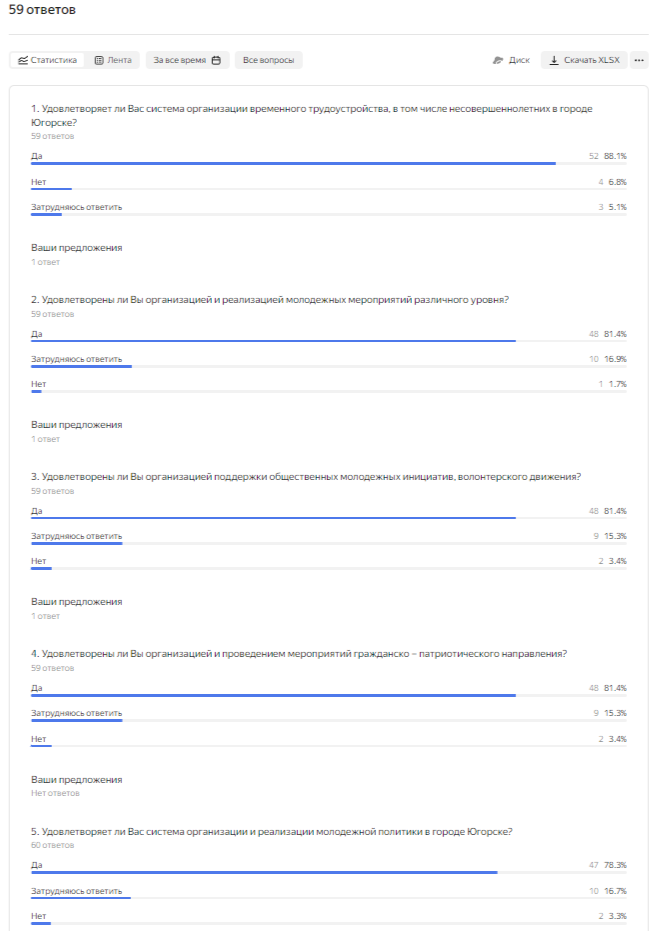 ОтчетОтчетОтчетОтчетОтчетОтчетОтчетОтчетОтчетОтчетОтчетОтчетОтчето достижении целевых показателей эффективностио достижении целевых показателей эффективностио достижении целевых показателей эффективностио достижении целевых показателей эффективностио достижении целевых показателей эффективностио достижении целевых показателей эффективностио достижении целевых показателей эффективностио достижении целевых показателей эффективностио достижении целевых показателей эффективностио достижении целевых показателей эффективностио достижении целевых показателей эффективностио достижении целевых показателей эффективностио достижении целевых показателей эффективностимуниципальной программы по состоянию на 31.12.2023г.муниципальной программы по состоянию на 31.12.2023г.муниципальной программы по состоянию на 31.12.2023г.муниципальной программы по состоянию на 31.12.2023г.муниципальной программы по состоянию на 31.12.2023г.муниципальной программы по состоянию на 31.12.2023г.муниципальной программы по состоянию на 31.12.2023г.муниципальной программы по состоянию на 31.12.2023г.муниципальной программы по состоянию на 31.12.2023г.муниципальной программы по состоянию на 31.12.2023г.муниципальной программы по состоянию на 31.12.2023г.муниципальной программы по состоянию на 31.12.2023г.муниципальной программы по состоянию на 31.12.2023г."Молодежная политика и организация временного трудоустройства""Молодежная политика и организация временного трудоустройства""Молодежная политика и организация временного трудоустройства""Молодежная политика и организация временного трудоустройства""Молодежная политика и организация временного трудоустройства""Молодежная политика и организация временного трудоустройства""Молодежная политика и организация временного трудоустройства""Молодежная политика и организация временного трудоустройства""Молодежная политика и организация временного трудоустройства""Молодежная политика и организация временного трудоустройства""Молодежная политика и организация временного трудоустройства""Молодежная политика и организация временного трудоустройства""Молодежная политика и организация временного трудоустройства"(наименование программы)(наименование программы)(наименование программы)(наименование программы)(наименование программы)(наименование программы)(наименование программы)(наименование программы)(наименование программы)(наименование программы)(наименование программы)(наименование программы)(наименование программы)Управление социальной политики администрации города ЮгорскаУправление социальной политики администрации города ЮгорскаУправление социальной политики администрации города ЮгорскаУправление социальной политики администрации города ЮгорскаУправление социальной политики администрации города ЮгорскаУправление социальной политики администрации города ЮгорскаУправление социальной политики администрации города ЮгорскаУправление социальной политики администрации города ЮгорскаУправление социальной политики администрации города ЮгорскаУправление социальной политики администрации города ЮгорскаУправление социальной политики администрации города ЮгорскаУправление социальной политики администрации города ЮгорскаУправление социальной политики администрации города Югорска(ответственный исполнитель)(ответственный исполнитель)(ответственный исполнитель)(ответственный исполнитель)(ответственный исполнитель)(ответственный исполнитель)(ответственный исполнитель)(ответственный исполнитель)(ответственный исполнитель)(ответственный исполнитель)(ответственный исполнитель)(ответственный исполнитель)(ответственный исполнитель)№Наименование целевого показателяОтветственный исполнитель/ соисполнительЕд. изм.Базовый показатель на начало реализации программыФактическое значениеФактическое значениеФактическое значениеОтчетный период, 2023Отчетный период, 2023ОтклонениеОтклонениеОбоснование отклонения фактического значения целевого показателя от планового№Наименование целевого показателяОтветственный исполнитель/ соисполнительЕд. изм.Базовый показатель на начало реализации программыФактическое значениеФактическое значениеФактическое значениеПлановое значениеФактическое значениеАбсолютное значение*Относительное значение, %*Обоснование отклонения фактического значения целевого показателя от планового№Наименование целевого показателяОтветственный исполнитель/ соисполнительЕд. изм.Базовый показатель на начало реализации программы202020212022Плановое значениеФактическое значениеАбсолютное значение*Относительное значение, %*Обоснование отклонения фактического значения целевого показателя от планового12345679101112131Доля населения города Югорска, задействованного в мероприятиях по молодежной политике, в общей численности населенияУСП%65,060,060,067,068,068,00,0100,0%2Количество молодежи в возрасте 14-35 лет, задействованной в мероприятиях общественных объединенийУСПчел1 7001 8002 1001 8002 1002 200100104,8%Увеличение показателя связано с возросшей общественной активностью среди подрастающего поколения3Количество социально - значимых проектов, заявленных на конкурсы различного уровняУСПед3530384040411,0102,5%4Количество молодых людей, вовлеченных в реализуемые проекты и программы в сфере поддержки талантливой молодежиУСПчел5 3005 5605 3005 6145 0005 0090,2100,2%Увеличение связано с возросшей популярностью среди подрастающего поколения конкурсов, проектов и др.форм организации мероприятий в формате он-лайн5Доля детей и молодежи в возрасте от 14 до 35 лет, задействованной в мероприятиях гражданско-патриотической направленностиУСП%28,0%29,0%29,0%30,0%30,0%30.5%0,5101.7%6Объем выполнения муниципального задания подведомственным учреждениемУСП%100,0%100,0%100,0%100,0%100,0%98,8%1,2%98,8%Отклонение от планового значения связано с переходом муниципальных учреждений с 01.09.2023 с ПФДО на МСЗ и невозможности записи физ.лиц для получения услуги7Количество трудоустроенных граждан, признанных                                        в установленном порядке безработнымиУСП                                  УБУиО                                                УОчел577362555452296,3Количество трудоустроенных под фактические заявки от работодателей8Количество несовершеннолетних, трудоустроенных за счет создания временных рабочих местУСПчел426362783484104448,3108,3Увеличение связано с возросшим спросом на данный вид деятельности, а также с трудоустройством части н/летних на 0,25 ставки.9Количество трудоустроенных выпускников профессиональных образовательных организаций и образовательных организаций высшего образованияУСП                           УОчел5432341133,33 выпускника, 1 наставник10Численность обучающихся, вовлеченных в деятельность общественных объединений на базе образовательных организаций общего образования, среднего и высшего профессионального образованияУСПмлн.чел0,001220,0032920,0045340,0058380,0071800,007180010011Доля граждан, вовлеченных в добровольческую деятельностьУСП%9,0%20,0%17,0%18,0%19,0%19,0%0100,0%12Доля молодежи, задействованной в мероприятиях по вовлечению в творческую деятельность, от общего числа молодежи в городе ЮгорскеУСП%9,0%33,0%36,0%39,0%42,0%42,0%0100,0%Степень выполнения целевых показателей муниципальной программы **